台北和平基督長老教會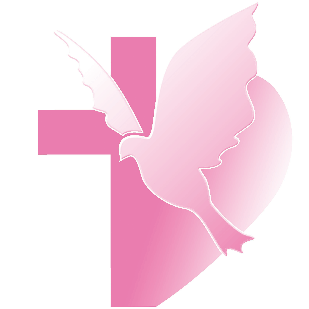 【根植於基督—謹慎來建造】(華語)【釘根佇基督—謹慎來起造】(台語)主日禮拜程序【講道大綱】一、前言1.在恭守聖餐、舉行會員和會的主日，教導關於奉獻的更新是很貼切的時刻。2.關於奉獻，牧師講得太少。3.比照瑪拉基書中先知的寫作，採用問答的方式來呈現。二、進入經文第一問：為什麼先知指責百姓說他們搶奪上帝的東西﹖第二問：透過奉獻，我們指望得到相對應的賜福，這樣是否導向一種功利、交換式的信仰觀念﹖第三問：十一奉獻是舊約的律法規定，到新約時代我們還要遵守嗎﹖三、結論1.省思教會對於整體奉獻的運用。2.施比受更為有福—奉獻是連結，勝過交換或成就。3.在聖餐中默想上帝愛的付出，以及我們該如何回應。【金句】各人要隨本心所酌定的，不要作難，不要勉強，因為捐得樂意的人是神所喜愛的。神能將各樣的恩惠多多的加給你們，使你們凡事常常充足，能多行各樣善事。(林後9:7-8)【默想與行動】你是否同意「奉獻是基督徒信仰的風向球，如果我們不在意奉獻，也代表我們對信仰的散漫不在意。」以往你如何看待奉獻這件事﹖你可願意遵照聖經的教導，在十一奉獻上經歷上帝的信實。【本週樂活讀經進度】【重要事工消息】代表本主日有聚會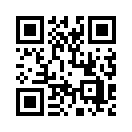 一、前言1.過年和教會設教紀念日弟兄姊妹平安，今天是1月30日，也是農曆的小年夜，明天就是除夕過年，先跟大家說聲新年快樂。過年期間也常要說些吉祥，互相祝賀的話，我在教會群組中有學到幾句「虎年剛強壯膽」、「新春恭喜，行主旨意」。同時，這個主日也是最靠近教會的設教紀念日，在75年前的2月2日，我們台北和平基督長老教會在母會艋舺教會的協助下在這裡成立。不管是過年或是教會設教紀念日，都是讓人高興的日子，也讓我們在這主日禮拜中，獻上對主的感恩，並展望新的一年。2.所羅巴伯和他那時代的人今天所讀的經文，是以色列歷史中一段特別的經歷，關於所羅巴伯和他那時代的人，跟我們現在樂活讀經讀列王記上的以色列歷史，距離大衛所羅門的時代，大約要再往後快轉靠近我們四百多年。所羅巴伯的事蹟，記載在以斯拉記，他們是第一批以色列的百姓，得到古列王的允許，能夠回到故鄉耶路撒冷來生活。當時接續有三位主要的領袖--所羅巴伯、以斯拉、尼希米，在他們的帶領之下，百姓重新建造聖殿、修復耶路撒冷城牆，也恢復原有的敬拜儀式和節期。而這最早大約是主前536年，由所羅巴伯開始，他是約亞斤王的孫子，也是大衛的後裔。就讓我們進入經文中，看所羅巴伯和他那時代的人，當時做了些什麼。二、進入經文1.獻上燔祭和守住棚節在3:1記載他們開始築壇獻祭。燔祭，根據出29:42所記載，這是最初設立的祭，為的是讓一個罪人能夠在聖潔神面前活著的基礎。對這群剛回到耶路撒冷舊故鄉的新移民，他們祈求耶和華上帝的保守和看顧。接著，他們一起守住棚節，那是紀念以色列祖先出埃及，在曠野時住在棚子中。根據聖經的記載，住棚節是在7月15日(大約是我們國曆的9月10月)，緊接著他們開始預備各種重建聖殿的材料，從7月準備到隔年的2月，大約五個月的時間，預備開始來重建聖殿。 2.開始重建聖殿，立下根基到了第二年，他們開始重建聖殿，先立下根基。在第三章經文中，有這幾個字重複出現：「他們都起來，如同一人」(3:1、3:9)，實在是一個很美的描述，形容當時每個人都參與在其中，又彼此同心，如同一人。這卷書的作者刻意把立聖殿根基所舉行的儀式，跟以前所羅門王建造聖殿的歷程串連起來，我們可以對照著看在列王記上第六章所羅門王建造聖殿，顯出他們是在原有的根基上重新建造。然而這段經文，和列王記上所羅門建造聖殿之間的差別，在於作者較少描述聖殿建築的結構本身，沒有寫到許多建造的細節，卻較多描述百姓參與和看見後的回應。 3.為何眾人當下會有不同反應他們的回應是什麼呢﹖記載許多人當他們看見這聖殿的根基被重新豎立起來的時候，大家高聲歡呼，然而那些年老的祭司、利未人、族長們，卻痛哭流涕，為什麼對這件事，眾人會有這麼不同的反應﹖每當我讀到這段經文的時候，就會想起個人生命中，也曾有過類似讓人情緒高漲的時刻。就像是參加一個特別的佈道奮興會，或是在台灣民主選舉中，在那種勝選之夜的興奮，或是我還記得在馬偕來台120週年時，當時我在淡水，還是個青少年，和大家一起聚集遊行時的感動。這些特別的經驗，是一輩子都會記得的。我們可以說，在這次重建聖殿，立下根基的時候，眾人除了有不同的感動，也有感嘆。那些在群眾中的長輩，他們痛哭的原因，可能是有感於在異國歷經亡國之痛；那跟所羅門王時期，國家興盛富強之間是何等大的差異。同時，也可能是那些長者，曾看過先前聖殿的樣子，新殿雖然是立了根基，但其規模卻是不能和舊聖殿相比。但是，在這同時，能夠在被殖民的光景中，獲准回來重建聖殿，這已經是何等奇妙的神蹟，也應驗了先前耶利米等先知所說被擄70年後將要歸回的預言(耶29:10-11)，因此夾雜著感恩和感嘆，各種複雜的情緒都混在一起。三、關於挑戰然而，從更長遠的歷史來看，立下根基只是重建聖殿的第一步，整個聖殿尚未興建完成，後續建造的過程，難道就一路平順，就這樣從此過著幸福快樂的日子嗎﹖1.當時的挑戰其實，還真的沒有，我們如果翻到下一章，在第四章就看到馬上遇到挑戰。因為他們依然是在異族的統治下，附近其他族人開始感到不安，開始阻撓，有的主動攻擊，攪亂建造的事。同時，有的來陰的，他們買通謀士，在君王的面前打小報告，控告以色列百姓圖謀造反等。沒過多久，建造聖殿的工作因此受到阻撓，被勒令停工。大家猜猜看，他們這樣一停，就停了多久﹖停工16年。我們可以想像嗎﹖從剛開始的感動感嘆，到突然受到阻礙的失望沮喪，那樣的變化和挑戰，而且一停就是16年。試想，人的一生還有多少的16年﹖ 我想，每個時代也都有屬於那個時代的挑戰，我們和平教會過去也面對許多的挑戰。我想，在場許多位和平教會的老會友們，你們一定也想起過去許多的挑戰。而現在我們教會的挑戰又是什麼呢﹖2.現今的挑戰這兩年多以來，我們都在面對著外在疫情的挑戰，以前沒有停過聚會的，因著防疫的緣故，需要暫停兩三個月。原本推展的成人主日學課程，全部取消。社區長輩關懷事工，全部取消。會友住院時的探訪，全部禁止。這是我們遇到的挑戰。然而，也是在挑戰和限制當中，我們看見一些創新和機會。在去年所有教會全部停止聚會時，全台教會即時學習線上禮拜，直播、錄影的開始。我們教會原先就有線上直播，這部分影響不大，但我們也整全了會友實名制的關顧、週間錄製線上的和平之聲，主日錄製線上兒童主日學課程和開始線上師生關懷。這些，都是在面對挑戰時所產生的新方式和新機會。 3.先知哈該和撒迦利亞的激勵—這殿宇的榮耀，必大過先前的榮耀(該2:1-9)回到所羅巴伯那個時代，在經歷外在的挑戰，停滯了16年之後。上帝差派先知哈該、先知撒迦利亞起來激勵領袖和百姓，重新起來建造聖殿。在哈該書2:1-9中記載，先知對著耶路撒冷的百姓和官長們說話：「這後來的殿的榮耀必大過先前的榮耀」。什麼是這殿後來的榮耀，必大過先前的榮耀﹖從經文的前後文來看，指的是好像是那些裝飾在聖殿上，從各國運送過來的珍寶。但更深的去探究，在以色列亡國被擄期間，先知們多次提到關於「榮耀」。榮耀一詞，希伯來文是kabod，原本指的是勢力和物質，有kabod的人，指他有財富、尊嚴和權能，能要求同伴來尊敬他，看重他，這被稱為榮耀。上帝的榮耀，可說是由人的眼睛看見上帝在地上的同在和作為，讓人看重祂、尊敬祂。以西結先知，他在啟示中曾看見上帝的榮耀離開聖殿，接著離開耶路撒冷，這是記載在以西結書第10章。但在以西結第43章時，他又看到異象，這次是上帝的榮光從東方而來，重新進入耶和華的聖殿中。這是讓人看見上帝在此與人同在的榮耀，後來的榮耀必大過先前的榮耀。各位弟兄姊妹，當我們願意面對挑戰來建造聖殿時，我們就要重新歷經榮耀，那樣的榮耀，不是我們自己的榮耀，而是屬於上帝的榮耀，是讓上帝的能力、救贖被人看見，使眾人將榮光歸給上帝的榮耀。四、結論：省思與行動在這慶祝和紀念我們和平教會設教75週年的主日禮拜中，我們不要只是緬懷過去的光榮，忘了現在仍要繼續往前奔跑。同時，也讓我們忘記過去曾受過的傷害、過去的框架，就如博文牧師上禮拜跟我們分享的，新酒要裝在新的皮囊，用更新的眼光來面對不同時代的新挑戰，看見新的機會。1.回顧歷史，建造未來—在歷史的長河中，我們知道自己身在何處﹖在歷史的長河中，看到以色列被擄歸回的那段時期，先後出現所羅巴伯、以斯拉、尼希米的領導者，用他們不同的恩賜才幹帶領百姓。在以斯拉記、尼希米記中，我們看見許多的名單，就如同我們每年2月底前要開會員和會前，印出名單，要確認「籍在人在」與「籍在人不在」(因外出工作、求學、搬家或一年以上沒有來的會友)。在每年設教主日時，是讓我們再一次省思，教會過往的歷史，以及接續要往哪裡去的時刻。雖說即使在歷史的長河中，無法全然看清楚未來的樣貌，但我們可以深信，依靠主的話，必要成為我們腳前的燈，成為我們路上的光。 2.更深的省思：內在的建造是否更為困難﹖我在準備今天的信息時，更深地省思現在我們和平教會，需要建造什麼？又該怎樣來建造？雖然建造常指外在的硬體建造，屬神群體內在的建造其實是更為重要。我也在想，我們這世代的和平教會，在2013年已經完成外在建築物的建造，但現在要繼續建造的，是那種外在好像不那麼具象--一個信仰團體的建造。新約保羅書信中，也提到我們每個人，是屬神的聖殿，需要聖潔，需要建造。你是否同意，其實我們許多基督徒的生命問題，很多是來自沒有繼續屬靈生命的建造所造成的。更明白的來說，我們實在要好好問問自己，究竟「我們什麼時候才要養成每天讀經的習慣﹖什麼時候才要認真禱告﹖又什麼時候，才要提早十分鐘來教會，預備心參加主日禮拜﹖」各位弟兄姊妹，將你的心專注在榮耀之王的身上，也讓我們透過這些繼續我們屬靈生命的建造，讓基督的榮耀在你我身上彰顯。還是我們生命在當初曾立下根基，之後一停就停了多久呢﹖3.在今年，我們一起立下根基，參與在教會的建造，也建造我們自己今年，是我們教會的建造年「根植於基督，謹慎來建造」，讓我們一起以耶穌基督為根基來建造，建造自己成為神的殿。在去年長執們共讀的那本「讓群體發光」中，有一段描寫關於教會群體的文字，我在此跟大家分享：「我渴望能有一個群體，這個群體關心我的福祉，卻不害怕要求我委身於靈命成長、服事他人；這個群體勇於向我提供可靠的生命改變藍圖，又以彼此負責的方式向我提出挑戰，好能達成我所立下的承諾。我渴望能有一個群體，挑戰我成為我已經成為的人：一個基督住在裡面、又蒙祂喜悅的人，在這個步入死亡的世界散發出馨香之氣，成為他人的光和鹽。我渴望能有一個群體提醒我，我到底是誰，還能以愛來看顧我(提供安慰和勸勉)，好使我活出與呼召相配的生命。」(P.167) 大家想想，我們基督徒實在是幸福，能在上帝的恩典中，在信仰的群體中來行動和經歷改變。讓我們記得，2022年是馬偕來台150週年，也是和平教會75週年，願我們領受上帝的恩典，回應上帝的真理，以耶穌基督為根基建造我們自己，讓我們個人，我們整個教會，都結出很有價值、很有意義的果實，十倍、三十倍、五十倍、一百倍，來讓上帝的榮耀在這裡被彰顯，你我阿們嗎﹖我們同心來禱告。聯合禮拜講道：蔡維倫牧師講道：蔡維倫牧師司會：何堅信長老司會：何堅信長老司琴：周靜瑜姊妹司琴：周靜瑜姊妹領詩：許哲誠弟兄領詩：許哲誠弟兄同心歌頌同心歌頌預備心敬拜上帝預備心敬拜上帝預備心敬拜上帝會眾序樂序樂安靜等候神安靜等候神安靜等候神司琴宣召宣召司會聖詩聖詩(華)  新聖詩 第2首「聖哉，聖哉，聖哉」(華)  新聖詩 第2首「聖哉，聖哉，聖哉」(華)  新聖詩 第2首「聖哉，聖哉，聖哉」會眾聖詩聖詩(台)  新聖詩 第2首「聖哉，聖哉，聖哉」(台)  新聖詩 第2首「聖哉，聖哉，聖哉」(台)  新聖詩 第2首「聖哉，聖哉，聖哉」會眾信仰告白信仰告白台灣基督長老教會信仰告白台灣基督長老教會信仰告白台灣基督長老教會信仰告白會眾祈禱祈禱司會啟應啟應新聖詩 啟應文55馬太6新聖詩 啟應文55馬太6新聖詩 啟應文55馬太6司會獻詩獻詩You'll Never Walk Alone 你絕對勿會 孤單 You'll Never Walk Alone 你絕對勿會 孤單 You'll Never Walk Alone 你絕對勿會 孤單 希幔詩班聖經聖經瑪拉基書3：6-10瑪拉基書3：6-10瑪拉基書3：6-10司會講道講道奉獻的更新奉獻的更新奉獻的更新蔡維倫牧師回應詩回應詩(華)  新聖詩 第382首「我將生命獻給祢」(華)  新聖詩 第382首「我將生命獻給祢」(華)  新聖詩 第382首「我將生命獻給祢」會眾回應詩回應詩(台)  新聖詩 第382首「我的性命獻互祢」(台)  新聖詩 第382首「我的性命獻互祢」(台)  新聖詩 第382首「我的性命獻互祢」會眾恭守聖餐恭守聖餐(華)新聖詩 第366首「主寶貴身體為我被擘開」(台)新聖詩 第366首「主，祢的身軀替我受拍破」(華)新聖詩 第366首「主寶貴身體為我被擘開」(台)新聖詩 第366首「主，祢的身軀替我受拍破」(華)新聖詩 第366首「主寶貴身體為我被擘開」(台)新聖詩 第366首「主，祢的身軀替我受拍破」蔡維倫牧師奉獻奉獻會眾報告交誼報告交誼司會祝福差遣祝福差遣(華)  新聖詩 第401首「願全能主上帝」(華)  新聖詩 第401首「願全能主上帝」(華)  新聖詩 第401首「願全能主上帝」蔡維倫牧師祝福差遣祝福差遣(台)  新聖詩 第401首「願全能主上帝」(台)  新聖詩 第401首「願全能主上帝」(台)  新聖詩 第401首「願全能主上帝」蔡維倫牧師祝禱祝禱蔡維倫牧師阿們頌阿們頌會眾殿樂殿樂司琴尾頌尾頌Carried By Love 用疼帶領Carried By Love 用疼帶領Carried By Love 用疼帶領希幔詩班日期2/21(一)2/22(二)2/23(三)2/24(四)2/25(五)進度列王紀下14列王紀下15列王紀下16列王紀下17列王紀下18禮拜類  別類  別時  間場  地場  地上週人數上週人數禮拜第一堂禮拜第一堂禮拜主日  8：30五樓禮拜堂五樓禮拜堂42281禮拜第二堂禮拜第二堂禮拜主日 10：00三、四樓禮拜堂三、四樓禮拜堂194281禮拜第三堂禮拜第三堂禮拜主日 11：30五樓禮拜堂五樓禮拜堂45281禱告會類別類別時間本週本週上週/次下次聚會日期禱告會類別類別時間場地內容 / 主理人數下次聚會日期禱告會第一堂會前禱告第一堂會前禱告主日  8：20五樓禮拜堂教牧團隊32/27禱告會第二堂會前禱告第二堂會前禱告主日  9：50三樓禮拜堂教牧團隊42/27禱告會第三堂會前禱告第三堂會前禱告主日 11：00五樓禮拜堂敬拜團42/27禱告會禱告會禱告會週四 19：301F陳光勝牧師142/24禱告會早禱會早禱會週五  8：402F02陳群鈺姊妹52/25團契聚會松年團契松年團契主日  8：401F01休息122/27團契聚會成人團契成人團契主日  9：007F05獻詩練習352/27團契聚會成人團契成人團契主日 11：302F02練詩352/27團契聚會婦女團契婦女團契週二10：001F01肌力訓練302/22團契聚會方舟團契方舟團契週五19：006F03真理根基(11)142/25團契聚會青年團契青年團契週六19：00B1禮拜堂議題討論152/26團契聚會少年團契少年團契週六19：00B2禮拜堂信仰活動202/26小組聚會腓立比小組主日每月第1、3主日11:306F02陳詞章小組長43/06小組聚會腓立比小組主日每月第3主日11:306F01謝敏圓長老3/20小組聚會喜樂小組主日每主日10:006F05林瑜琳長老52/27小組聚會活水小組主日每月第2主日11:307F05吳雅莉牧師53/13小組聚會大數小組主日每月第1、3主日11:307F06許素菲執事73/06小組聚會橄欖小組主日每月第1主日12:006F01卓璇慧執事53/06小組聚會依一小家主日每月第2、4主日11:30B101蔡雅如姊妹3/13小組聚會新力氣分享小組主日線上聚會線上聚會信仰與生活/蕭崑杉弟兄-小組聚會甘泉小組週二每週二10:006F03讀經：馬可福音202/22小組聚會新苗小組週二每週二19:006F01陳群鈺小組長112/22小組聚會安得烈小組10B週二每月第1、3週二19:306F02詹穎雯執事52/22小組聚會路加小組週二每月第3週二19:307F06周德盈小組長3/15小組聚會長輩小組三每週三 9:451F長輩分享、銀髮健康操452/23小組聚會K.B小組週五每週五10:001F陳群鈺小組長272/25小組聚會K.B II小組週五每週五10:002F02陳秀惠長老72/25小組聚會安得烈小組10A週五每月第1、3週五19:306F02溫秋菊、鄭麗珠小組長-小組聚會畢契小家週六每週六晚上18:00B101洪婕寧姐妹122/26小組聚會葡萄樹小組週六每月第4週六15:006F01黃瑞榮長老152/26查經班以斯拉查經班以斯拉查經班每月第二主日8:45-9:506F03高正吉長老3/13查經班生命建造查經班聖經共讀士師記生命建造查經班聖經共讀士師記每月一次 週六10:00五樓禮拜堂莊信德牧師3/19詩班樂團撒母耳樂團撒母耳樂團主日12：00B2禮拜堂張中興團長262/27詩班樂團希幔詩班希幔詩班週二20：002F02范恩惠傳道2/22詩班樂團青契敬拜團青契敬拜團週六15：30B1禮拜堂黃俊諺弟兄3/05詩班樂團和平敬拜團和平敬拜團週六14：00B102楊承恩弟兄63/05社區和平關懷站和平關懷站週二~週五 10:00-16:001F01-02粉彩/26 桌遊/23 健身/35 體適能/33粉彩/26 桌遊/23 健身/35 體適能/332/22社區繪畫小組繪畫小組週三  9：306F04-05張素椿老師82/23社區編織班編織班週三 10：00-12：006F03張雅琇長老62/23社區日文學習小組日文學習小組週三 18：002F02乾美穗子姊妹-社區姊妹成長讀書會姊妹成長讀書會週五 09：30-11：306F01沈月蓮長老52/25社區插花班插花班週四 19：001F01李玉華老師-全新樂活讀經計劃2022年2月21日至2月25日全新樂活讀經計劃2022年2月21日至2月25日全新樂活讀經計劃2022年2月21日至2月25日日期經文默想題目2/21(一)列王紀下141.在你的生命中有什麽事物強奪了神的地位，是你仍未除掉的？2.耶和華對北國以色列的忍耐及恩慈，對你的生命有什麽意義？2/22(二)列王紀下151.在事奉中怎樣跟隨主，效法主的榜樣？2.為何以色列各王都效法耶羅波安，使百姓犯罪呢？我們如何與罪的傳統抗爭？2/23(三)列王紀下161.祭司的職責是甚麼？現今屬靈領袖怎樣發揮應有的作用？2.亞哈斯想取代神─我在哪方面試圖更改神的心意和方式？2/24(四)列王紀下171.以色列人被擄的禍根是甚麼？我從中所得教訓是甚麼？2.明知神是無所不知的，為何我還在暗中犯罪呢？2/25(五)列王紀下181.現今信徒的行事為人是否會成為未信主的人藐視基督徒的話柄？2.亞述將領除了威逼，更用利誘（31-32）。今日你能否抵受罪惡和世界的利誘，對神忠心呢？